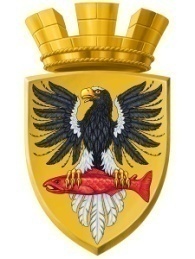                           Р О С С И Й С К А Я   Ф Е Д Е Р А Ц И ЯКАМЧАТСКИЙ КРАЙП О С Т А Н О В Л Е Н И ЕАДМИНИСТРАЦИИ ЕЛИЗОВСКОГО ГОРОДСКОГО ПОСЕЛЕНИЯот  11.  04.  2017					        № 326  -п       г. Елизово	Руководствуясь   п.2   ст. 3.3        Федерального   закона  от   25.10.2001 № 137-ФЗ «О введении в действие Земельного кодекса Российской Федерации», пп.10 п.2 ст. 39.3, ст. 39.15, ст. 39.18 Земельного кодекса Российской Федерации, Федеральным законом от 06.10.2003 № 131-ФЗ «Об общих принципах организации местного самоуправления в Российской Федерации»,  ст.17 Федерального закона  от 24.11.1995 № 181-ФЗ «О социальной защите инвалидов в Российской Федерации», согласно  Уставу Елизовского городского поселения,  постановлению администрации Елизовского городского поселения от 14.12.2016 № 1087-п «Об утверждении градостроительной документации по проекту планировки и межевания наПОСТАНОВЛЯЮ:1. Предварительно согласовать предоставление Кочеровой М.Б. в аренду земельного участка, формируемого в соответствии с утвержденной градостроительной документацией кадастрового квартала 41:05:0101003 Елизовского городского поселения. 2. Земельный участок: условный номер - 41:05:0101003:ЗУ:280;территориальная зона - зона застройки индивидуальными жилыми домами (Ж 1); разрешенное использование – «для индивидуального жилищного строительства»;местоположение: Россия, Камчатский край, Елизовский муниципальный район, Елизовское городское поселение, Елизово г.;категория земель -  земли населенных пунктов.3. Кочеровой М.Б. обеспечить в отношении вышеназванного земельного участка выполнение кадастровых работ, постановку на государственный кадастровый учет.4. Срок действия решения о предварительном согласовании предоставления земельного участка составляет два года.5. Направить данное постановление  в филиал ФГБУ «ФКП Росреестра» по Камчатскому краю. 6. Управлению делами администрации Елизовского городского поселения разместить настоящее постановление в информационно - телекоммуникационной сети «Интернет» на официальном сайте  администрации Елизовского городского поселения.7. Контроль за исполнением настоящего постановления возложить на Руководителя Управления архитектуры и градостроительства администрации Елизовского городского поселения.Глава администрацииЕлизовского городского поселения                                               Д.Б ЩипицынО предварительном согласовании предоставления Кочеровой  Маржанат Больгисиевне  в аренду земельного участка, подлежащего формированию из земель государственной собственности  кадастрового квартала 41:05:0101003 Елизовского городского поселения застроенную территорию в   кадастровом квартале 41:05:0101003  Елизовского городского поселения», в соответствии с извещением о предстоящем предоставлении участка, размещенном на  официальном сайте  администрации Елизовского городского поселения в сети «Интернет»,  заявлением Кочерова К.Н., действующего на основании  доверенности в интересах Кочеровой М.Б.